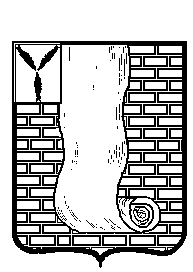 АДМИНИСТРАЦИЯКРАСНОАРМЕЙСКОГО МУНИЦИПАЛЬНОГО  РАЙОНАСАРАТОВСКОЙ  ОБЛАСТИПОСТАНОВЛЕНИЕОб изменении вида разрешенного использованияземельного участка            В соответствии со статьей  37 Градостроительного кодекса Российской Федерации, подпунктом 8 части 1 статьи 1 Земельного кодекса Российской Федерации, пунктом 3 части 1 статьи 4 Федерального Закона от 29.12.2004г. №191-ФЗ «О введении в действие Градостроительного кодекса Российской Федерации, Федеральным Законом от 06.10.2003г №131-ФЗ «Об общих принципах организации  местного самоуправления в Российской Федерации», Приказ Федеральной службы государственной регистрации, кадастра и  картографии от 10.11.2020г  №П/0412 
"Об утверждении классификатора видов разрешенного использования земельных участков", Уставом Красноармейского муниципального района Саратовской области, администрация Красноармейского муниципального района Саратовской области, ПОСТАНОВЛЯЕТ:           1. Изменить вид разрешенного использования земельного участка категории земель населенных пунктов, площадью 591 кв.м., с кадастровым номером 64:43:040153:378, расположенного по адресу:   Российская Федерация, Саратовская область, Красноармейский муниципальный район, городское поселение город Красноармейск, город Красноармейск, улица Богдана Хмельницкого, земельный участок № 145 с  «для индивидуального жилищного строительства», на «малоэтажная многоквартирная жилая застройка».             2. Управлению по правовым, имущественным и земельным вопросам администрации Красноармейского муниципального района провести работы по внесению изменений в единый государственный кадастровый реестр недвижимости.           3. Организационному - контрольному отделу администрации Красноармейского муниципального района Саратовской области опубликовать настоящее постановление, путем размещения на официальном сайте администрации Красноармейского муниципального района Саратовской области в информационно телекоммуникационной сети «Интернет».       4.  Настоящее постановление вступает в силу со дня его подписания.Глава  Красноармейского муниципального района                                                                       А.И.ЗотовОт24 мая 2021г.№323От24 мая 2021г.№323                                                        г. Красноармейск                                                         г. Красноармейск                                                         г. Красноармейск                                                         г. Красноармейск 